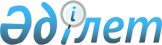 "2011-2013 жылдарға арналған аудан бюджеті туралы" Шал ақын ауданы мәслихатының 2010 жылғы 23 желтоқсандағы N 32/2 шешіміне өзгертулер мен толықтырулар енгізу туралы
					
			Күшін жойған
			
			
		
					Солтүстік Қазақстан облысы Шал ақын аудандық мәслихатының 2011 жылғы 28 наурыздағы N 35/1 шешімі. Солтүстік Қазақстан облысы Шал ақын ауданының Әділет басқармасында 2011 жылғы 26 сәуірде N 13-14-126 тіркелді. Күші жойылды - Солтүстік Қазақстан облысы Шал ақын аудандық мәслихатының 2011 жылғы 12 шілдедегі N 39/2 Шешімімен      Ескерту. Күші жойылды - Солтүстік Қазақстан облысы Шал ақын аудандық мәслихатының 2011.07.12 N 39/2 Шешімімен      

Қазақстан Республикасының 2008 жылғы 4 желтоқсандағы № 95-IV Бюджеттік кодексі 109-бабына, «Қазақстан Республикасындағы жергілікті мемлекеттік басқару және өзін-өзі басқару туралы» Қазақстан Республикасының 2001 жылғы 23 қаңтардағы № 148 Заңы 6-бабы 1-тармағы 1) тармақшасына сәйкес аудандық мәслихат ШЕШТІ:



      1. «2011-2013 жылдарға арналған аудандық бюджет туралы» Шал ақын аудандық мәслихатының 2010 жылғы 23 желтоқсандағы № 32/2 шешіміне (2010 жылғы 20 қаңтардағы 13-14-123 нормативтік құқықтық актілерді мемлекеттік тіркеу Тізілімінде тіркелген, 2010 жылғы 20 қаңтардағы № 8 «Парыз» аудандық газетінде және 2010 жылғы 12 ақпандағы № 8 «Новатор» аудандық газетінде жарияланған» келесі өзгерістер мен толықтыруар енгізілсін:

      1-тармақта:

      1) тармақшада

      «1810218» сандары «1908929» сандарымен ауыстырылсын;

      «175249» сандары «197639» сандарымен ауыстырылсын;

      «13059» сандары «18059» сандарымен ауыстырылсын;

      «1618273» сандары «1689594» сандарымен ауыстырылсын;

      2) тармақшада

      «1802218» сандары «1887644» сандарымен ауыстырылсын;

      3) тармақшасында

      «22018» сандары «71018» сандарымен ауыстырылсын;

      «22255» сандары «71255» сандарымен ауыстырылсын;

      4) тармақшада

      «8000» сандары «28000» сандарымен ауыстырылсын;

      «8000» сандары «28000» сандарымен ауыстырылсын;

      5) тармақшада

      «-22018» сандары «-77733» сандарымен ауыстырылсын;

      6) тармақшада

      «22018» сандары «77733» сандарымен ауыстырылсын;

      «22255» сандары «71255» сандарымен ауыстырылсын;

      2-тармақ келесі мазмұнмен толықтырылсын:

      Бір реттік талондар және әлеуметтік салық бойынша қызметтерді жүзеге асыратын жеке тұлғалардан жеке табыс салығын есептегенде кірісті бөлу нормативі 100 пайыз.

      6-тармақ жаңа басылымда баяндалсын:

      «5, 8, 9-қосымшаларға сай 2011-2013 жылдарға арналған Сергеевка қаласының және селолық округтердің бюджеттік бағдарламалары бекітілсін»;

      8-тармақта:

      1),4),5) тармақшалар жаңа басылымда баяндалсын:

      «1) «Жалпылай білім беруге» 211519 мың теңге қарастырылды, соның ішінде лингафонды мультимедиалық кабинеттерді оқу құралдарымен жабдықтауға - 11082 мың теңге, білім берудің мектепке дейінгі ұйымдарында мемлекеттік тапсырысты арттыруға - 68007 мың теңге, мүгедек балалардың жұмыс орындарын кешекнді компьютер техникасымен және бағдарламалық қамтамасыз ету құралдарымен қамтамасыз етуге - 3735 мың теңге, жетім баланы (жетім балаларды) және қараусыз қалған баланы (балаларды) ұстауға қамқоршыларға (қорғаушыларға) ай сайынғы ақшалай қаржы төлеуге - 9223 мың теңге, білім берудің мектепке дейінгі ұйымдарының тәрбиешілері мен мектеп мұғалімдеріне, біліктілік санаттарына үстем ақы көлемін арттыруға 9543 мың теңге республикалық бюджеттен берілетін трансферттер есебінен;

      Облыстық бюджет қаржысы есебінен аудан мектептеріне өрт сөндіру құралдарын сатып алуға, өртке қарсы дабыл орнатуға 5024 мың теңге, аударылымдарымен жалақыға – 96588 мың теңге, Ахметбеков ат. орта мектептің күрделі жөндеуін аяқтауға - 8317 мың теңге»;

      «4) «Жол картасы-2020» бағдарламасы аясында аймақта жеке кәсіпкерлікті қолдауға - 2340 мың теңге, мұқтаж азаматтарға үйде арнайы әлеуметтік көмек көрсетуге - 1327 мың теңге республикалық бюджеттен берілетін трансферттер есебінен»;

      «5) Селолық елді мекендерде әлеумет саласы мамандарын әлеуметтік қолдау бойынша шараларды жүзеге асыруға бюджеттік несиелер - 22255,0 мың теңге, Жұмыспен қамту - 2020 Бағдарламасына сәйкес үй құрылысы және (немесе) сатып алуға - 49000 мың теңге республикалық бюджеттен берілетін трансферттер есебінен»;

      2) тармақшада

      «8709» сандары «9969» сандарымен ауыстырылсын;

      7), 8), 9), 10), 11) тармақшалары келесі мазмұнмен толықтырылсын;

      «7) облыстық бюджет қаржысы есебінен көмір сатып алуға 3426 мың теңге қарастырылды»;

      «8) «Ұрпақ қоры» - 25478 мың теңге облыстық бюджеттен берілетін қаржы есебінен»;

      «9) Республикалық бюджеттен берілетін трансферттер есебінен - кадрларды кәсіби даярлау, қайта даярлау және біліктілігн арттыруға, жалақыны бөлшекті несиелеу, кәсіпкерлікке оқыту, көшуге несие беру, жұмыспен қамту орталықтарын құруға 8457 мың теңге, соның ішінде: 2145 мың теңге – жалақыны бөлшекті несиелеу; 6312 тысяч тенге – жұмыспен қамту орталықтарын құруға»;

      «10) 2020 жұмыспен қамту Бағдарламасы аясында инженерлік-коммуникациялық инфрақұрылымды дамытуға республикалық бюджеттен берілетін трансферттер есебінен - 17500 мың теңге»;

      «11) Облыстық бюджет қаржысы есебінен заңды тұлғалардың жарғылы қорын құру немесе арттыруға 15000 мың теңге қарастырылған»;

      13-1-тармағы келесі мазмұнмен толықтырылсын:

      «13-1. 10-қосымшаға сай қаржы жылының басына қалыптасқан бюджеттік қаржының бос қалдығы және 2010 жылы пайдаланылмаған, республикалық және облыстық бюджеттің мақсатты трансферттерін қайтару есебінен аудан бюджетінде шығындар қарастырылған;

      осы шешімге 1, 2, 3, 4-қосымшаларына сай 1, 4, 5, 6-қосымшалары жаңа басылымда баяндалсын (қоса беріледі).

      Осы шешімге 5, 6, 7-қосымшаларына сай көрсетілген шешім 8, 9, 10-қосымшаларымен толықтырылсын.



      2. Осы шешім 2011 жылғы 1 қаңтардан бастап күшіне енеді.      Аудандық мәслихаты ХХХV                    Аудандық мәслихаттың

      сессиясының төрағасы                       хатшысы

      С. Қошанов                                 Н. Дятлов

Шал ақын ауданы мәслихатының 2011 жылғы

28 наурыздағы XXXV сессиясының № 35/1 шешіміне

1-қосымшаШал ақын ауданы мәслихатының 2011 жылғы

23 желтоқсандағы ХХХІІ сессиясының 32/2 шешіміне

1-қосымша 2011 жылға арналған Шал ақын ауданының бюджеті

Шал ақын ауданы мәслихатының 2011 жылғы

28 наурыздағы XXXV сессиясының № 35/1 шешіміне

2-қосымшаШал ақын ауданы мәслихатының 2011 жылғы

23 желтоқсандағы ХХХІІ сессиясының 32/2 шешіміне

4-қосымша 451-007-000 "Жергілікті өкілетті органдардың шешімі бойынша мұқтаж азаматтардың жеке санаттарына әлеуметтік көмек" бағдарламасы бойынша 2011 жылға арналған жергілікті өкілетті органдардың шешімі бойынша мұқтаж азаматтардың жеке санаттарына төлемдер тізімі

Шал ақын ауданы мәслихатының 2011 жылғы

28 наурыздағы XXXV сессиясының № 35/1 шешіміне

3-қосымшаШал ақын ауданы мәслихатының 2011 жылғы

23 желтоқсандағы ХХХІІ сессиясының 32/2 шешіміне

5-қосымша 2011 жылға арналған Сергеевка қаласы мен селолық округтер әкімдері аппараттарының бюджеті

Шал ақын ауданы мәслихатының 2011 жылғы

28 наурыздағы XXXV сессиясының № 35/1 шешіміне

4-қосымшаШал ақын ауданы мәслихатының 2011 жылғы

23 желтоқсандағы ХХХІІ сессиясының 32/2 шешіміне

7-қосымша 2011 жылға арналған мемлекеттік басқармалардың жоғары тұрған органдарынан берілетін трансферттер және бюджеттік несиелеркестенің жалғасы

Шал ақын ауданы мәслихатының 2011 жылғы

28 наурыздағы XXXV сессиясының № 35/1 шешіміне

5-қосымшаШал ақын ауданы мәслихатының 2011 жылғы

23 желтоқсандағы ХХХІІ сессиясының 32/2 шешіміне

8-қосымша 2012 жылға арналған Сергеевка қаласы мен селолық округтер әкімдері аппараттарының бюджеті

Шал ақын ауданы мәслихатының 2011 жылғы

28 наурыздағы XXXV сессиясының № 35/1 шешіміне

6-қосымшаШал ақын ауданы мәслихатының 2011 жылғы

23 желтоқсандағы ХХХІІ сессиясының 32/2 шешіміне

9-қосымша 2013 жылға арналған Сергеевка қаласы мен селолық округтер әкімдері аппараттарының бюджеті

Шал ақын ауданы мәслихатының 2011 жылғы

28 наурыздағы XXXV сессиясының № 35/1 шешіміне

7-қосымшаШал ақын ауданы мәслихатының 2011 жылғы

23 желтоқсандағы ХХХІІ сессиясының 32/2 шешіміне

10-қосымша 2011 жылғы 1 қаңтарға қалыптасқан, бюджеттік қаржының бос қалдығын бағыттау және 2010 жылы пайдаланылмаған республикалық және облыстық бюджеттен берілетін мақсатты трансферттерді қайтару
					© 2012. Қазақстан Республикасы Әділет министрлігінің «Қазақстан Республикасының Заңнама және құқықтық ақпарат институты» ШЖҚ РМК
				Са

на

тыСыныбыIшкi сыны

быАтауыСома, мың теңге123АБI. Кірістер19089291Салықтық түсімдер197639101Табыс салығы55341012Жеке табыс салығы5534103Әлеуметтiк салық1144981031Әлеуметтік салық114498104Меншiкке салынатын салықтар571171041Мүлiкке салынатын салықтар159401043Жер салығы86371044Көлiк құралдарына салынатын салық261331045Бірыңғай жер салығы6407105Тауарларға, жұмыстарға және қызметтерге салынатын iшкi салықтар181961052Акциздер19921053Табиғи және басқа да ресурстарды пайдаланғаны үшiн түсетiн түсiмдер95001054Кәсiпкерлiк және кәсiби қызметтi жүргiзгенi үшiн алынатын алымдар6704108Заңдық мәнді іс-әрекеттерді жасағаны және (немесе) оған уәкілеттігі бар мемлекеттік органдар немесе лауазымды адамдар құжаттар бергені үшін алынатын міндетті төлемдер22941081Мемлекеттік баж22942Салықтық емес түсiмдер3637201Мемлекеттік меншіктен түсетін кірістер10002015Мемлекет меншігіндегі мүлікті жалға беруден түсетін кірістер1000206Басқа да салықтық емес түсiмдер26372061Басқа да салықтық емес түсiмдер26373Негізгі капиталды сатудан түсетін түсімдер1805903Жер және материалдық емес активтерді сату180591Жерді сату180594Трансферттердің түсімдері1689594402Мемлекеттiк басқарудың жоғары тұрған органдарынан түсетiн трансферттер16895944012Аудандық (қалалық) бюджеттерден трансферттер1689594функц. топбюд

жет

тік бағ

дар

лама әкімгерібағ

дар

ламаАтауысома, мың теңге2) Шығындар188764401Жалпы сипаттағы мемлекеттiк қызметтер18344801112Аудан (облыстық маңызы бар қала) мәслихатының аппараты1438701112001Аудан (облыстық маңызы бар қала) мәслихатының қызметін қамтамасыз ету жөніндегі қызметтер11797003Мемлекеттік органдардың күрделі шығыстары259001122Аудан (облыстық маңызы бар қала) әкімінің аппараты6012501122001Аудан (облыстық маңызы бар қала) әкімінің қызметін қамтамасыз ету жөніндегі қызметтер49565003Мемлекеттік органдардың күрделі шығыстары1056001123Қаладағы аудан, аудандық маңызы бар қала, кент, ауыл (село), ауылдық (селолық) округ әкімінің аппараты9362801123001Қаладағы аудан, аудандық маңызы бар қаланың, кент, ауыл (село), ауылдық (селолық) округ әкімінің қызметін қамтамасыз ету жөніндегі қызметтер87928022Мемлекеттік органдардың күрделі шығыстары570001452Ауданның (облыстық маңызы бар қаланың) қаржы бөлімі860701452001Аудандық бюджетті орындау және коммуналдық меншікті (облыстық маңызы бар қала) саласындағы мемлекеттік саясатты іске асыру жөніндегі қызметтер751701452003Салық салу мақсатында мүлікті бағалауды жүргізу300004Біржолғы талондарды беру жөніндегі жұмысты және біржолғы талондарды іске асырудан сомаларды жинаудың толықтығын қамтамасыз етуді ұйымдастыру79001453Ауданның (облыстық маңызы бар қаланың) экономика және бюджеттік жоспарлау бөлімі670101453001Экономикалық саясатты, мемлекеттік жоспарлау жүйесін қалыптастыру және дамыту және ауданды (облыстық маңызы бар қаланы) басқару саласындағы мемлекеттік саясатты іске асыру жөніндегі қызметтер670102Қорғаныс493502122Аудан (облыстық маңызы бар қала) әкімінің аппараты473502122005Жалпыға бірдей әскери міндетті атқару шеңберіндегі іс-шаралар473502122Аудан (облыстық маңызы бар қала) әкімінің аппараты20002122006Аудан (облыстық маңызы бар қала) ауқымындағы төтенше жағдайлардың алдын алу және оларды жою10002122007Аудандық (қалалық) ауқымдағы дала өрттерінің, сондай-ақ мемлекеттік өртке қарсы қызмет органдары құрылмаған елдi мекендерде өрттердің алдын алу және оларды сөндіру жөніндегі іс-шаралар10004Бiлiм беру135962904464Ауданның (облыстық маңызы бар қаланың) білім беру бөлімі1998604464009Мектепке дейінгі тәрбие ұйымдарының қызметін қамтамасыз ету1998604123Қаладағы аудан, аудандық маңызы бар қала, кент, ауыл (село), ауылдық (селолық) округ әкімінің аппараты60004123005Ауылдық (селолық) жерлерде балаларды мектепке дейін тегін алып баруды және кері алып келуді ұйымдастыру60004464Ауданның (облыстық маңызы бар қаланың) білім беру бөлімі130763904464003Жалпы білім беру125864104464006Балаларға қосымша білім беру 4899804464Ауданның (облыстық маңызы бар қаланың) білім беру бөлімі3070404464001Жергілікті деңгейде білім беру саласындағы мемлекеттік саясатты іске асыру жөніндегі қызметтер450204464005Ауданның (облыстық маңызы бар қаланың) мемлекеттік білім беру мекемелер үшін оқулықтар мен оқу-әдiстемелiк кешендерді сатып алу және жеткізу3701015Жетім баланы (жетім балаларды) және ата-аналарының қамқорынсыз қалған баланы (балаларды) күтіп-ұстауға асыраушыларына ай сайынғы ақшалай қаражат төлемдері9223020Үйде оқытылатын мүгедек балаларды жабдықпен, бағдарламалық қамтыммен қамтамасыз ету3735021Мектеп оқытушыларына және білім берудің мектепке дейінгі ұйымдарында тәрбиешілерге біліктілік санаттарына үстем ақы көлемін арттыру9543467Ауданның (облыстық маңызы бар қаланың) құрылыс бөлімі700037Білім беру объектілерін салу және реконструкциялау70006Әлеуметтiк көмек және әлеуметтiк қамсыздандыру13705006451Ауданның (облыстық маңызы бар қаланың) жұмыспен қамту және әлеуметтік бағдарламалар бөлімі11942106451002Еңбекпен қамту бағдарламасы1193106451004Ауылдық жерлерде тұратын денсаулық сақтау, білім беру, әлеуметтік қамтамасыз ету, мәдениет және спорт мамандарына отын сатып алуға Қазақстан Республикасының заңнамасына сәйкес әлеуметтік көмек көрсету96106451005Мемлекеттік атаулы әлеуметтік көмек890406451007Жергілікті өкілетті органдардың шешімі бойынша мұқтаж азаматтардың жекелеген топтарына әлеуметтік көмек3053606451010Үйден тәрбиеленіп оқытылатын мүгедек балаларды материалдық қамтамасыз ету111606451014Мұқтаж азаматтарға үйде әлеуметтiк көмек көрсету221880645101618 жасқа дейінгі балаларға мемлекеттік жәрдемақылар3387006451017Мүгедектерді оңалту жеке бағдарламасына сәйкес, мұқтаж мүгедектерді міндетті гигиеналық құралдармен қамтамасыз етуге, және ымдау тілі мамандарының, жеке көмекшілердің қызмет көрсету3603023Жұмыспен қамту орталығының қызметін қамтамасыз ету 631206451Ауданның (облыстық маңызы бар қаланың) жұмыспен қамту және әлеуметтік бағдарламалар бөлімі1762906451001Жергілікті деңгейде халық үшін әлеуметтік бағдарламаларды жұмыспен қамтуды қамтамасыз етуді іске асыру саласындағы мемлекеттік саясатты іске асыру жөніндегі қызметтер1707906451011Жәрдемақыларды және басқа да әлеуметтік төлемдерді есептеу, төлеу мен жеткізу бойынша қызметтерге ақы төлеу55007Тұрғын үй-коммуналдық шаруашылық49451467Ауданның (облыстық маңызы бар қаланың) құрылыс бөлімі26650003Мемлекеттік коммуналдық тұрғын үй қорының тұрғын үй құрылысы және (немесе) сатып алу91500222020 жұмыспен қамту Бағдарламасы аясында инженерлік-коммуникациялық инфрақұрылымды дамытуға1750007458Ауданның (облыстық маңызы бар қаланың) тұрғын үй-коммуналдық шаруашылық, жолаушылар көлігі және автомобиль жолдары бөлімі257707458012Сумен жабдықтау және су бөлу жүйесінің қызмет етуі257707458Ауданның (облыстық маңызы бар қаланың) тұрғын үй-коммуналдық шаруашылық, жолаушылар көлігі және автомобиль жолдары бөлімі2007407458015Елдi мекендердегі көшелердi жарықтандыру300007458016Елдi мекендердiң санитариясын қамтамасыз ету500007458017Жерлеу орындарын күтiп-ұстау және туысы жоқтарды жерлеу7407458018Елдi мекендердi абаттандыру және көгалдандыру12000123Қаладағы аудан, аудандық маңызы бар қала, кент, ауыл (село), ауылдық (селолық) округ әкімінің аппараты15007123014Елді мекендерді сумен жабдықтауды ұйымдастыру15008Мәдениет, спорт, туризм және ақпараттық кеңістiк8627508123Қаладағы аудан, аудандық маңызы бар қала, кент, ауыл (село), ауылдық (селолық) округ әкімінің аппараты2623808123006Жергілікті деңгейде мәдени-демалыс жұмыстарын қолдау2623808455Ауданның (облыстық маңызы бар қаланың) мәдениет және тілдерді дамыту бөлімі1365008455003Мәдени-демалыс жұмысын қолдау1365008465Ауданның (облыстық маңызы бар қаланың) Дене шынықтыру және спорт бөлімі5500006Аудандық (облыстық маңызы бар қалалық) деңгейде спорттық жарыстар өткiзу50208465007Әртүрлi спорт түрлерi бойынша аудан (облыстық маңызы бар қала) құрама командаларының мүшелерiн дайындау және олардың облыстық спорт жарыстарына қатысуы499808455Ауданның (облыстық маңызы бар қаланың) мәдениет және тілдерді дамыту бөлімі1799308455006Аудандық (қалалық) кiтапханалардың жұмыс iстеуi1754308455007Мемлекеттік тілді және Қазақстан халықтарының басқа да тілдерін дамыту45008456Ауданның (облыстық маңызы бар қаланың) ішкі саясат бөлімі450008456002Газеттер мен журналдар арқылы мемлекеттік ақпараттық саясат жүргізу жөніндегі қызметтер450008455Ауданның (облыстық маңызы бар қаланың) мәдениет және тілдерді дамыту бөлімі694508455001Жергілікті деңгейде тілдерді және мәдениетті дамыту саласындағы мемлекеттік саясатты іске асыру жөніндегі қызметтер4945010Мемлекеттік органдардың күрделі шығыстары200008456Ауданның (облыстық маңызы бар қаланың) ішкі саясат бөлімі701308456001Жергілікті деңгейде ақпарат, мемлекеттілікті нығайту және азаматтардың әлеуметтік сенімділігін қалыптастыру саласында мемлекеттік саясатты іске асыру жөніндегі қызметтер701308465Ауданның (облыстық маңызы бар қаланың) Дене шынықтыру және спорт бөлімі443608465001Жергілікті деңгейде дене шынықтыру және спорт саласындағы мемлекеттік саясатты іске асыру жөніндегі қызметтер443610Ауыл, су, орман, балық шаруашылығы, ерекше қорғалатын табиғи аумақтар, қоршаған ортаны және жануарлар дүниесін қорғау, жер қатынастары32429474Ауданның (облыстық маңызы бар қаланың) ауыл шаруашылығы және ветеринария бөлімі15987001Ауыл шаруашылығы және ветеринария саласында жергілікті деңгейде мемлекеттік саясатты жүзеге асыру қызметтері12741099Республикалық бюджеттен берілетін мақсатты трансферттер есебінен селолық елді мекендердегі әлеумет саласы мамандарын әлеуметтік қолдау шараларын жүзеге асыру324610467Ауданның (облыстық маңызы бар қаланың) құрылыс бөлімі9610467012Су шаруашылығы нысандарын дамыту96474Ауданның (облыстық маңызы бар қаланың) ауыл шаруашылығы және ветеринария бөлімі60010474005Қорымдардың (биотермиялық орлардың) қызметін қамтамасыз ету30010474007Қаңғыбас иттер мен мысықтарды аулауды және жоюды ұйымдастыру30010463Ауданның (облыстық маңызы бар қаланың) жер қатынастары бөлімі577710463001Аудан (облыстық маңызы бар қала) аумағында жер қатынастарын реттеу саласындағы мемлекеттік саясатты іске асыру жөніндегі қызметтер5777474Ауданның (облыстық маңызы бар қаланың) ауыл шаруашылығы және ветеринария бөлімі9969013Эпизоотияға қарсы іс-шаралар жүргізу996911Өнеркәсіп, сәулет, қала құрылысы және құрылыс қызметі5747,711467Ауданның (облыстық маңызы бар қаланың) құрылыс бөлімі5747,711467001Жергілікті деңгейде құрылыс саласындағы мемлекеттік саясатты іске асыру жөніндегі қызметтер5747,712Көлік және коммуникация1050012458Ауданның (облыстық маңызы бар қаланың) тұрғын үй-коммуналдық шаруашылық, жолаушылар көлігі және автомобиль жолдары бөлімі1000012458023Автомобиль жолдарының жұмыс істеуін қамтамасыз ету1000012458Ауданның (облыстық маңызы бар қаланың) тұрғын үй-коммуналдық шаруашылық, жолаушылар көлігі және автомобиль жолдары бөлімі50012458024Кентiшiлiк (қалаiшiлiк) және ауданiшiлiк қоғамдық жолаушылар тасымалдарын ұйымдастыру50013Басқалар1393213469Ауданның (облыстық маңызы бар қаланың) кәсіпкерлік бөлімі538413469001Жергілікті деңгейде кәсіпкерлік пен өнеркәсіпті дамыту саласындағы мемлекеттік саясатты іске асыру жөніндегі қызметтер538413452Ауданның (облыстық маңызы бар қаланың) қаржы бөлімі100013452012Ауданның (облыстық маңызы бар қаланың) жергілікті атқарушы органының резерві100013458Ауданның (облыстық маңызы бар қаланың) тұрғын үй-коммуналдық шаруашылық, жолаушылар көлігі және автомобиль жолдары бөлімі520813458001Жергілікті деңгейде тұрғын үй-коммуналдық шаруашылығы, жолаушылар көлігі және автомобиль жолдары саласындағы мемлекеттік саясатты іске асыру жөніндегі қызметтер5208451Ауданның (облыстық маңызы бар қаланың) жұмыспен қамту және әлеуметтік бағдарламалар бөлімі2340451022«Бизнестің жол картасы - 2020» бағдарламасы шеңберінде жеке кәсіпкерлікті қолдау234015Трансферттер4247,315Трансферттер4247,315452Ауданның (облыстық маңызы бар қаланың) қаржы бөлімі4247,3020Бюджет саласындағы еңбекақы төлеу қорының өзгеруіне байланысты жоғары тұрған бюджеттерге берілетін ағымдағы нысаналы трансферттер015006Нысаналы пайдаланылмаған (толық пайдаланылмаған) трансферттерді қайтару4247,3016Нысаналы мақсатқа сай пайдаланылмаған нысаналы трансферттерді қайтару03) Таза бюджеттік несиелеу71018Бюджеттік несиелер712557Тұрғын үй-коммуналдық шаруашылық49000467Ауданның (облыстық маңызы бар қаланың) құрылыс бөлімі49000019үй құрылысы4900010Ауыл, су, орман, балық шаруашылығы, ерекше қорғалатын табиғи аумақтар, қоршаған ортаны және жануарлар дүниесін қорғау, жер қатынастары2225510474Ауданның (облыстық маңызы бар қаланың) ауыл шаруашылығы және ветеринария бөлімі2225510462009Селолық елді мекендердегі әлеумет саласы мамандарын әлеуметтік қолдау шараларын жүзеге асыруға бюджеттік несиелер222555Бюджеттік кредиттерді өтеу237,0001Бюджеттік кредиттерді өтеу237,01Мемлекеттік бюджеттен берілген бюджеттік кредиттерді өтеу237,04) Қаржылық активтермен операциялар бойынша сальдо28000Қаржы активтерін алу2800013Басқалар28000452Ауданның (облыстық маңызы бар қаланың) қаржы бөлімі28000014Заңды тұлғалардың жарғылық капиталын қалыптастыру немесе ұлғайту280005) Бюджет дефициті (профициті)-77733,06) Дефицитті қаржыландыру77733,0бюджеттің (профицитін пайдалану)0,0са

на

ты сы

ныпсы

нып астыАтауысома, мың теңге123АБ7Қарыздар түсімі7125501Мемлекеттік ішкі қарыздар712552Қарыз алу келісім-шарттары71255функц. топбюд

жет

тік бағ

дар

лама әкімгерібағ

дар

ламаАтауысома, мың теңге16Займдарды жою237,0452Ауданның (облыстық маңызы бар қала) қаржы бөлімі237,0008Жоғары тұрған бюджет алдында жергілікті атқарушы органның қарызын жабу237,0са

на

тысы

ныпсы

нып астыАтауысома, мың теңге123АБ8бюджеттік қаржының пайдаланылатын қалдықтары671501бюджеттік қаржы қалдықтары67151бюджеттік қаржының бос қалдықтары6715р/с

№Төлемдер түрісомасы (мың теңге)1Ұлы Отан соғысының қатысушылары мен мүгедектеріне және оларға теңестірілген азаматтарға жасанды тіс салдыру бойынша шығындарды орнына келтіру2402Санаторлы-курорттық емделуге төлем6873Ұлы Отан соғысының қатысушылары мен мүгедектеріне монша және шаштараз қызметтерін көрсеткенге кеткен шығындарды орнына келтіру1394Белсенді туберкулез ауруымен ауыратындарға қосымша тамақтану2165Коммуналдық қызметтер шығындарын төлеуге Ұлы Отан соғысының қатысушылары мен мүгедектеріне әлеуметтік көмек21046Астана қ. баруға авиатурға Ұлы Отан соғысының қатысушылары мен мүгедектеріне шығындарды орнына келтіру3227Әр балаға депозитке 160 АЕК бойынша 4 бала туғанда берілетін әлеуметтік көмек көрсетуге254788Өртенгендерге материалдық көмек1009Жас медицина мамандарына көтерме ақы төлеуге1250Қорытынды30536№ Округтер атауыҚала және селолық округтер әкімдері аппарат

тарына шығындар 123.001123.014.000

Елді мекендерді сумен жабдықтауды ұйымдас

тыру123.006 Жергілікті деңгейде мәдени-

бос уақыт жұмысын қолдау123.022.000 Мемлекеттік органдардың күрделі шығында

ры123.005.000 Ауылдық (селолық) жерлерде балаларды мектепке дейін тегін алып баруды және кері алып келуді ұйымдастыруБарлық сома мың теңге1Қалалық әкімдік11741950126912Афанасьев685729585098653Аютас7535150216798524Городецк4737401495097015Жаңажол581686566816Кривоще

ков71633218950200115317Новопок

ров67593299950100111088Октябрь6021118710073089Приишим6832166850855010Семипол607094250706211Ступин5832131595050814712Сухорабов65341575950905913Юбилейный603130309061Барлығы87928150262385700600120616функц. топбюджеттік бағдарла

ма әкімгерлерібағдарла

маАтауыбарлы

ғы:республикалық трансферттер бюджеттік кредиттерреспубликалық трансферттер бюджеттік кредиттерреспубликалық трансферттер бюджеттік кредиттерреспубликалық трансферттер бюджеттік кредиттерреспубликалық трансферттер бюджеттік кредиттерфункц. топбюджеттік бағдарла

ма әкімгерлерібағдарла

маАтауыбарлы

ғы:қорытынды:ағымдынесиедамыту2020 Биз

нес

тің жол картасы2) Шығындар3765172156841245897125517500234001Жалпы сипаттағы мемлекеттік қызметтер950000001123Қаладағы аудан, аудандық маңызы бар қала, кент, ауыл (село), ауылдық (селолық) округ әкімінің аппараты9500000011001Қаладағы аудан, аудандық маңызы бар қаланың, кент, ауыл (село), ауылдық (селолық) округ әкімінің қызметін қамтамасыз ету жөніндегі қызметтер950000004Бiлiм беру21466610159010159000004464Ауданның (облыстық маңызы бар қаланың) білім бөлімі21466610159010159000004464003Жалпы білім беру1921657908979089000015Жетім баланы (жетім балаларды) және ата-аналарының қамқорынсыз қалған баланы (балаларды) күтіп-ұстауға асыраушыларына ай сайынғы ақшалай қаражат төлемдері922392239223000020Үйде оқытылатын мүгедек балаларды жабдықпен, бағдарламалық қамтыммен қамтамасыз ету373537353735000021Білім берудің мектепке дейінгі ұйымдарының тәрбиешілері мен мектеп мұғалімдеріне, біліктілік санаттарына үстем ақы көлемін арттыруға95439543954300006Әлеуметтiк көмек және әлеуметтiк қамсыздандыру352799784978400006451Ауданның (облыстық маңызы бар қаланың) жұмыспен қамту және әлеуметтік бағдарламалар бөлімі3527997849784000002Жұмыспен қамту бағдарламасы21452145214500006451007Жергілікті өкілетті органдардың шешімі бойынша мұқтаж азаматтардың жекелеген топтарына әлеуметтік көмек254780000006451014Мұқтаж азаматтарға үйде әлеуметтiк көмек көрсету132713271327000023Жұмыспен қамту орталығының қызметін қамтамасыз ету631263126312000001Жергілікті деңгейде халық үшін әлеуметтік бағдарламалар

ды жұмыспен қамтуды қамтамасыз етуді іске асыру саласындағы мемлекеттік саясатты іске асыру жөніндегі қызметтер00000007Тұрғын үй-коммуналдық шаруашылық7350066500049000175000467Ауданның (облыстық маңызы бар қаланың) құрылыс бөлімі7350066500049000175000003Мемлекеттік коммуналдық тұрғын үй қорына үй сатып алу және (немесе) құрылысы7000000000222020 жұмыспен қамту Бағдарламасы аясында инженерлік-

коммуникация

лық инфрақұрылымды дамытуға175001750000175000019Үй құрылысы49000490000490000008Мәдениет, спорт, туризм және ақпарат

тық кеңістік1670000008123Қаладағы аудан, аудандық маңызы бар қала, кент, ауыл (село), ауылдық (селолық) округ әкімінің аппараты730000008006Жергілікті деңгейде мәдени-демалыс жұмысын қолдау730000008455Ауданның (облыстық маңызы бар қаланың) мәдениет және тілдерді дамыту бөлімі750000008003Мәдени-демалыс жұмысын қолдау750000008455Ауданның (облыстық маңызы бар қаланың) мәдениет және тілдерді дамыту бөлімі1900000083006Аудандық (қалалық) кiтапханалар

дың жұмыс iстеуi190000010Ауыл, су, орман, балық шаруашылығы, ерекше қорғалатын табиғи аумақтар, қоршаған ортаны және жануарлар дүниесін қорғау, жер қатынастары3547035470132152225500474Ауданның (облыстық маңызы бар қаланың) ауыл шаруашылығы және ветеринария бөлімі3547035470132152225500099Республикалық бюджеттен берілетін нысаналы трансферттер есебiнен ауылдық елді мекендер саласының мамандарын әлеуметтік қолдау шараларын іске асыру324632463246000013Эпизоотияға қарсы іс-шаралар жүргізу99699969996900010462009Ауылдық елді мекендердің әлеуметтік саласының мамандарын әлеуметтік қолдау шараларын іске асыру үшін бюджеттік кредиттер22255222550222550013Басқалар234023400002340451Ауданның (облыстық маңызы бар қаланың) жұмыспен қамту және әлеуметтік бағдарламалар бөлімі234023400002340451022«Бизнестің жол картасы - 2020» бағдар

ламасы шеңбе

рінде жеке кәсіпкерлікті қолдау23402340000234013Басқалар1500000000452Ауданның (облыстық маңызы бар қаланың) қаржы бөлімі1500000000014Заңды тұлғалардың жарғылық капиталын қалыптастыру немесе ұлғайту1500000000облыстық трансферттероблыстық трансферттероблыстық трансферттербарлығыағымдыдамыту160833138816220179595095950959501130761130760113076113076011307611307600000000002549525478172549525478170002547825478000000000177000070007000070007000070000000001671670737307373075750757501919019190000000000000000000000000150000150001500001500015000015000№Округтер атауыҚала және селолық округтер әкімдері аппарат

тарына шығындар 123.001123.014.000

Елді мекендерді сумен жабдықтауды ұйымдас

тыру123.006 Жергілікті деңгейде мәдени-

бос уақыт жұмысын қолдау123.022.000 Мемлекеттік органдардың күрделі шығында

ры123.005.000 Ауылдық (селолық) жерлерде балаларды мектепке дейін тегін алып баруды және кері алып келуді ұйымдастыруБарлық сома мың теңге1Қалалық әкімдік14783147832Афанасьев7562266450102763Аютас806763286994Городецк6428119876265Жаңажол667196876396Кривощеков87182229100110477Новопокров77472252100100998Октябрь662139310071149Приишим725858150788910Семипол674035850714811Ступин721346450772712Сухорабов6827644747113Юбилейный271021574867Барлығы973450145400500112385№Округтер атауыҚала және селолық округтер әкімдері аппарат

тарына шығындар 123.001123.014.000

Елді мекендерді сумен жабдықтауды ұйымдас

тыру123.006 Жергілікті деңгейде мәдени-

бос уақыт жұмысын қолдау123.022.000 Мемлекеттік органдардың күрделі шығында

ры123.005.

000 Ауылдық (селолық) жерлерде балаларды мектепке дейін тегін алып баруды және кері алып келуді ұйымдастыруБарлық сома мың теңге1Қалалық әкімдік14783147832Афанасьев7562266450102763Аютас806763286994Городецк6428119876265Жаңажол667196876396Кривощеков87182229100110477Новопокров77472252100100998Октябрь662139310071149Приишим725858150788910Семипол674035850714811Ступин721346450772712Сухорабов6827644747113Юбилейный271021574867Барлығы973450145400500112385Функцио

нал

дық топБағ

дар

лама әкімгеріБағ

дар

ламаБағ

дар

лама астыАтауыСома, мың теңге15452006000Пайдаланылмаған (пайдаланып үлгермеген) мақсатты трансферттерді қайтару 4247,36451007029Жергілікті өкілетті органдардың шешімі бойынша мұқтаж азаматтардың жеке санаттарына әлеуметтік көмек 1350,04467037015Білім беру нысандарының құрылысы және қайта жаңарту700,010467012015Су шаруашылығы нысандарын дамыту 96,011467001000Құрылыс саласында жергілікті деңгейде мемлекеттік саясатты жүзеге асыру бойынша қызметтер 321,7Қорытынды:Қорытынды:Қорытынды:Қорытынды:6715,0